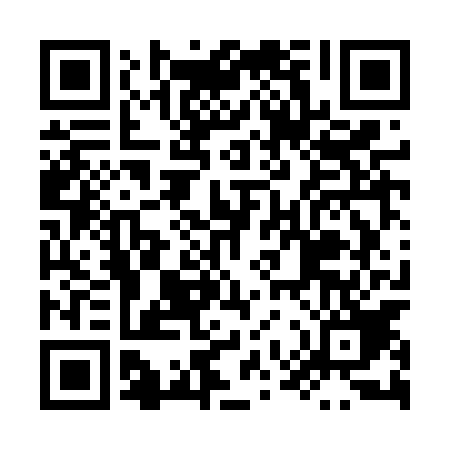 Ramadan times for Pawlowko, PolandMon 11 Mar 2024 - Wed 10 Apr 2024High Latitude Method: Angle Based RulePrayer Calculation Method: Muslim World LeagueAsar Calculation Method: HanafiPrayer times provided by https://www.salahtimes.comDateDayFajrSuhurSunriseDhuhrAsrIftarMaghribIsha11Mon4:174:176:1412:013:505:485:487:3912Tue4:144:146:1212:003:515:505:507:4113Wed4:114:116:1012:003:535:525:527:4314Thu4:094:096:0712:003:555:545:547:4515Fri4:064:066:0512:003:565:565:567:4716Sat4:034:036:0211:593:585:585:587:4917Sun4:014:016:0011:593:595:595:597:5218Mon3:583:585:5711:594:016:016:017:5419Tue3:553:555:5511:594:026:036:037:5620Wed3:523:525:5211:584:046:056:057:5821Thu3:493:495:5011:584:056:076:078:0022Fri3:473:475:4811:584:076:096:098:0223Sat3:443:445:4511:574:086:116:118:0524Sun3:413:415:4311:574:096:126:128:0725Mon3:383:385:4011:574:116:146:148:0926Tue3:353:355:3811:564:126:166:168:1227Wed3:323:325:3511:564:146:186:188:1428Thu3:293:295:3311:564:156:206:208:1629Fri3:263:265:3011:564:176:226:228:1930Sat3:233:235:2811:554:186:246:248:2131Sun4:204:206:2612:555:197:257:259:231Mon4:174:176:2312:555:217:277:279:262Tue4:134:136:2112:545:227:297:299:283Wed4:104:106:1812:545:237:317:319:314Thu4:074:076:1612:545:257:337:339:335Fri4:044:046:1312:535:267:357:359:366Sat4:014:016:1112:535:277:367:369:397Sun3:573:576:0912:535:297:387:389:418Mon3:543:546:0612:535:307:407:409:449Tue3:513:516:0412:525:317:427:429:4710Wed3:473:476:0112:525:337:447:449:49